8:30 a.m. Service - (BCP) Page 67The First Reading: Acts 9:1-6) (7-20)Psalm: 30Refrain: You have brought me up, O Lord, from the dead.The Holy Gospel: John 21:1-1910:30 a.m. Service – PWRDF Service See HandoutHymnsProcessional:  108 BGradual:  37 BOffertory: 84 B Recessional: 100 BMay 19th Requested by Marlene Coffin – Joyful, Joyful, We Adore TheeHymn RequestIf you would like a hymn sung during one of our services, please contact Stephanie Gavell at 834-3445 or Rev. Jolene @ jolenepeters1@gmail.comHearing AssistHearing Assist is available for those with hearing difficulties. Pick up the hearing assist apparatus, in the back of the church or ask one of the sides people for assistance. Welcome to theParish of St. John The EvangelistConception Bay South, Newfoundlandwww.stjohntheevangelistnl.comFacebook: SJTE Topsail (please like and share the page)Twitter: @StJohnEvangPhone: (709) 834-2336May 5, 2019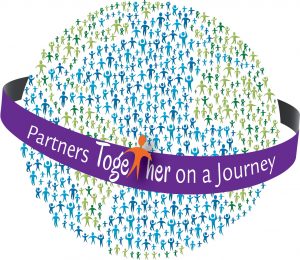 The Bulletin is given to the Glory of Godand in Loving Memory of:Victor ParsonsbyWife, Judy, Son, Michael & JoanneGrandchildren, Jarred & BreannaDear Friends,A warm welcome to our services today.  At our 10:30 a.m. service, we celebrate the 60th Anniversary of the Primates World Relief and Development Fund.  For 60 years now, PWRDF has been an active agency within the Anglican Church of Canada for sustainable development and relief.  Through the support of Anglican Parishes across Canada, PWRDF makes financial and human resources available to partners around the world working to improve health, food security and livelihoods for the vulnerable.  I give thanks for the support that our parish gives to this agency and I am thankful to work alongside our Parish Representative Maxine Reccord-Pinhorn who is passionate and dedicated to promoting the work of PWRDF.Every Blessing,Reverend Jolene Anglican Cycle of PrayerPRAY for: The Anglican Church of KenyaTri-Diocesan IntercessionsParish of Gander BayRector - The Rev. Gerald GilesDeacon – The Rev. Stella MillsParish of The Good ShepherdRector- The Rev. Charlene TaylorSick List: Ralph, Roy, Don, Nathan, Logan, HarmonieSunday Duties for Sunday, May 12th, 2019Advanced NoticeOur Annual Cemetery Flower Service will take place on Wednesday, July 17th at 7:00 p.m.Reverend Jolene will be away from the Parish from May 14th – 22nd A donation has been given to the Glory of God and in Loving Memory of: Niece, Pamela Ennis by Kelvin & Marg FowlerDonations have been given to the Glory of God and in Loving Memory of:Gordon Smith by Kelvin & Marg FowlerHelen & Joseph BuckinghamBrenda SpurrellLynn PayneBeryl HowellAnn TilleyDonations have been given to the Glory of God and in Loving Memory of: Olga Barnes:byRos & Bob Dawe****“A Taste of Spring”Join us on Saturday, June 1st @ 6:00 p.m. for our BBQ and Auction.  Tickets are just $20 pp and are available through any vestry member or by calling the parish office @ 834-2336.  Get your tickets today and join us for a night of fun and fellowship while support our parish!Flowers/Memorials for Mother’s DayIf you would like to place a Mother’s Day memorial please contact the parish office no later than Wednesday May 8th.Gluten Free Communion Wafers ……….are available upon request. If you have a gluten Allergy please ask Reverend Jolene at the altar and you will be able to receive a gluten free communion wafer. ACW MeetingWill be meeting on Tuesday, May 7th @ 10:30 a.m.CBS Food BankFor the month of May, we are asking for the following 2 items to support our local food bank: Teabags & SugarUpcoming EventsMother’s Day Memorials – Deadline will be May 8th at 12:00 noon.Spring Flea Market, Saturday, May 25th Confirmation – Sunday, May 26th at 10:30 a.m.Spring BBQ and Silent Auction – Saturday, June 1st – Hosted by VestryMemorial Hymn Sing – June 9thSidespersonsSoundCountingReadersTeam 7Iain H.Philip G.Jim S.Team 4Ken C.